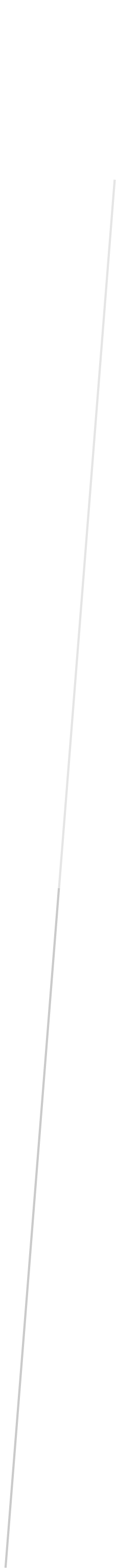 Using WUsing Word to Create APA Citations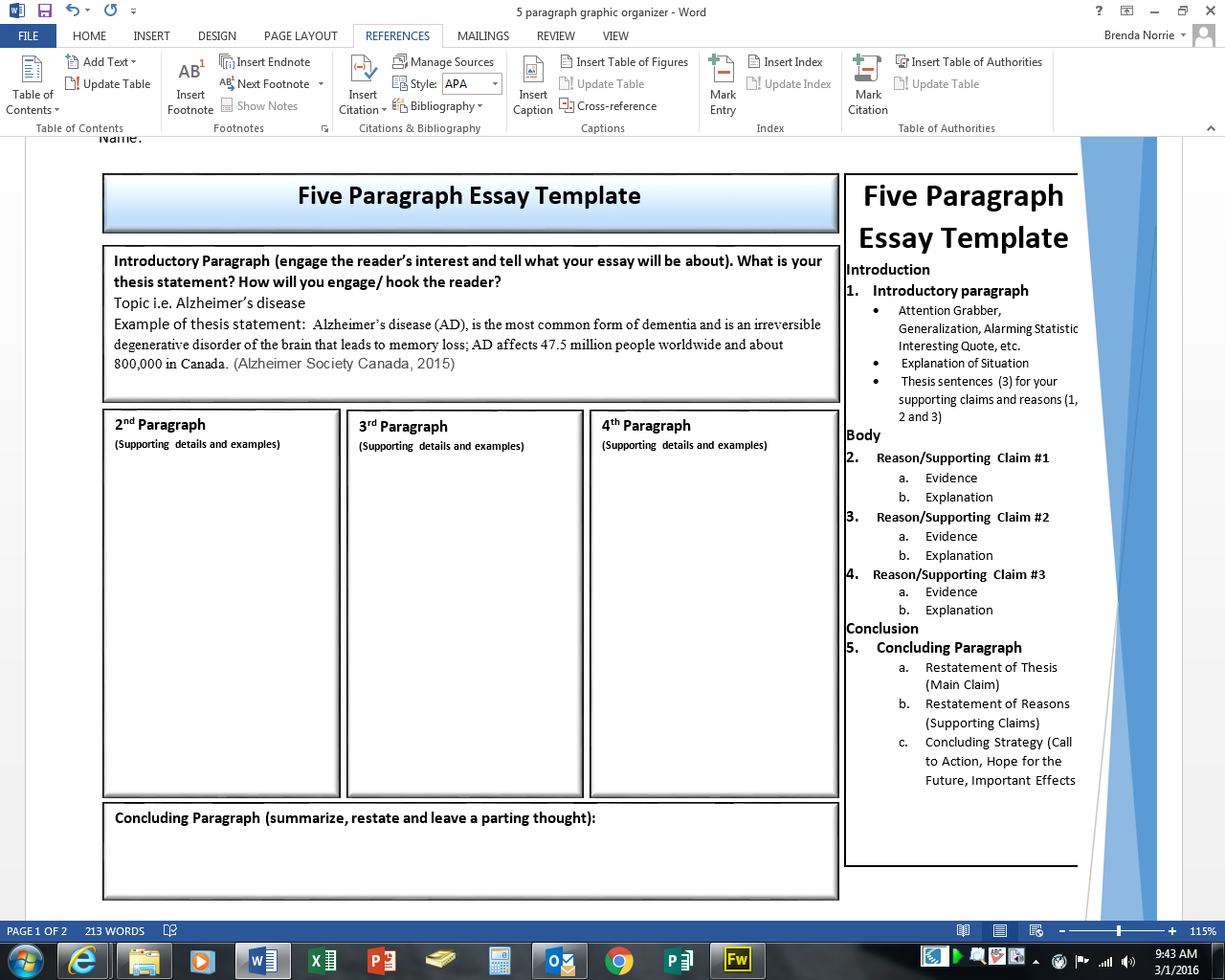 Insert CitationAdd New SourceChoose Type of Source and fill in fieldsFill these in as you go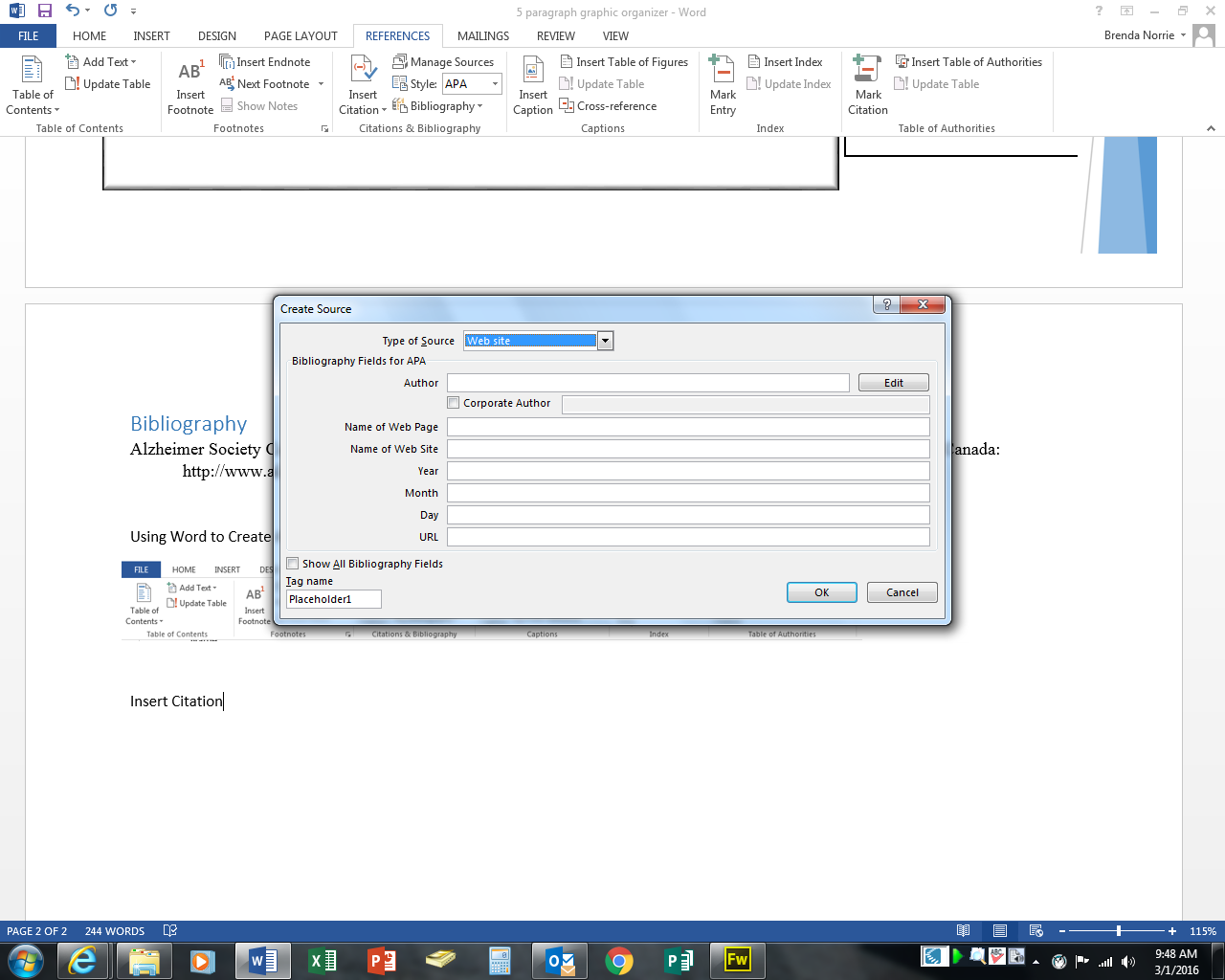 Bibliography/References/Works CitedGo to References/Bibliography Hit downwards Triangle and select formatBe sure that curser is in the correct place (beginning of the last empty page of your document.